Неделя популяризации лучших практик укрепления здоровья на рабочих местах (в честь Всемирного дня охраны труда 28 апреля)На сегодняшний день важным направлением развития охраны здоровья граждан является внедрение корпоративных программ на предприятиях. Это многомодульные проекты, направленные на профилактику основных факторов риска развития неинфекционных заболеваний. В связи с этим Минздравом России был составлен ряд документов, предназначенных для разработки профилактических программ.Активное взаимодействие органов власти и корпоративного сектора – это необходимый элемент в развитии охраны здоровья работников. Многие предприятия уже увидели необходимость в таких программах, и за период с 2020 по 2021 гг. не только внедрили, но и скорректировали проведение программ с учетом эпидемиологических ограничений и разработали модули, направленные на профилактику COVID-19.Актуальность популяризации лучших практик укрепления здоровья на рабочих местах обусловлена ухудшением состояния здоровья населения, социально-экономическими изменениями в обществе.Доказано, что корпоративные программы укрепления здоровья на рабочих местах и профилактике заболеваний могут улучшить здоровье работников, сократить расходы работодателя на оказание медицинской и социальной помощи, повысить производительность труда и обеспечить положительный возврат инвестиций, что делает это выгодным как для работников, так и работодателей.Что можно отнести к таким практикам:Здоровое питание на рабочем месте. Может значительно повлиять на способность сотрудника эффективно выполнять свою работу, например, увеличивая общие энергетические ресурсы организма, улучшать его способность концентрироваться и т.д.Физическая активность. Физическая активность является необходимой частью здорового образа жизни. Программы здоровья на рабочем месте могут способствовать включению физической активности в повседневную жизнь, создавать среду, поддерживающую необходимый уровень физической активности.Отказ от курения. Курильщики, как правило, болеют чаще, чем некурящие. Помимо запретительных мер, которые целесообразнее проводить путем создания равноценной альтернативы, работодатели могут включить в свои программы укрепления здоровья на рабочем месте предложение услуг по отказу от курения на предприятии или предоставление времени на прием к врачу для обсуждения вопроса о том, как бросить курить.Сокращение приема алкоголя. Употребление алкоголя на рабочем месте может привести к различным медико-социальным и экономическим последствиям для работников и организаций. Поэтому в программы оздоровления рабочих мест важно включать меры, направленные на выявление лиц с риском пагубного потребления алкоголя и оказание им профилактической помощи.Управление стрессом. Стресс приводит к многочисленным проблемам со здоровьем, таким как депрессия, болезни сердца, диабет и ожирение. Программы здоровья на рабочем месте, которые помогают сотрудникам справляться со стрессом, могут улучшить их здоровье и благополучие.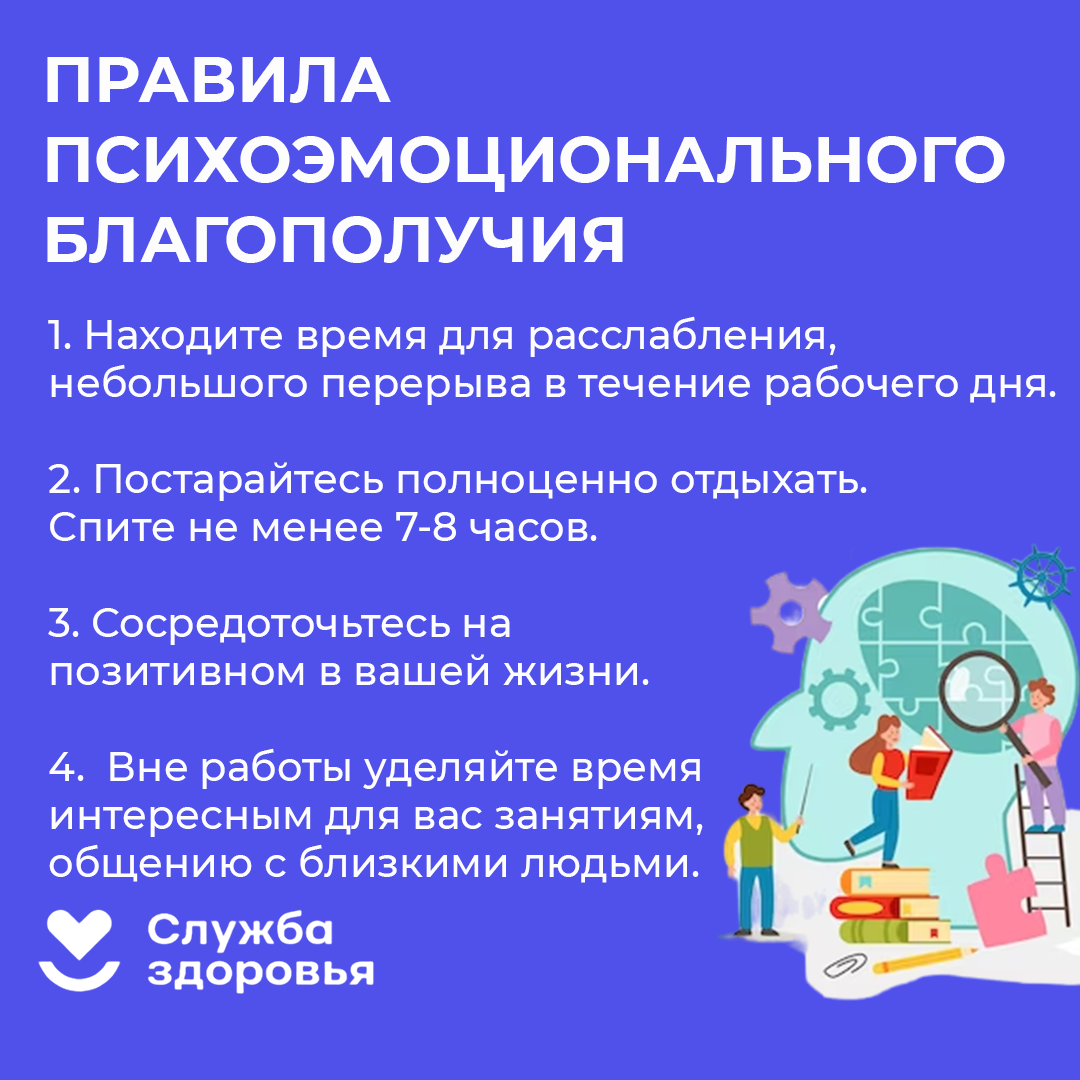 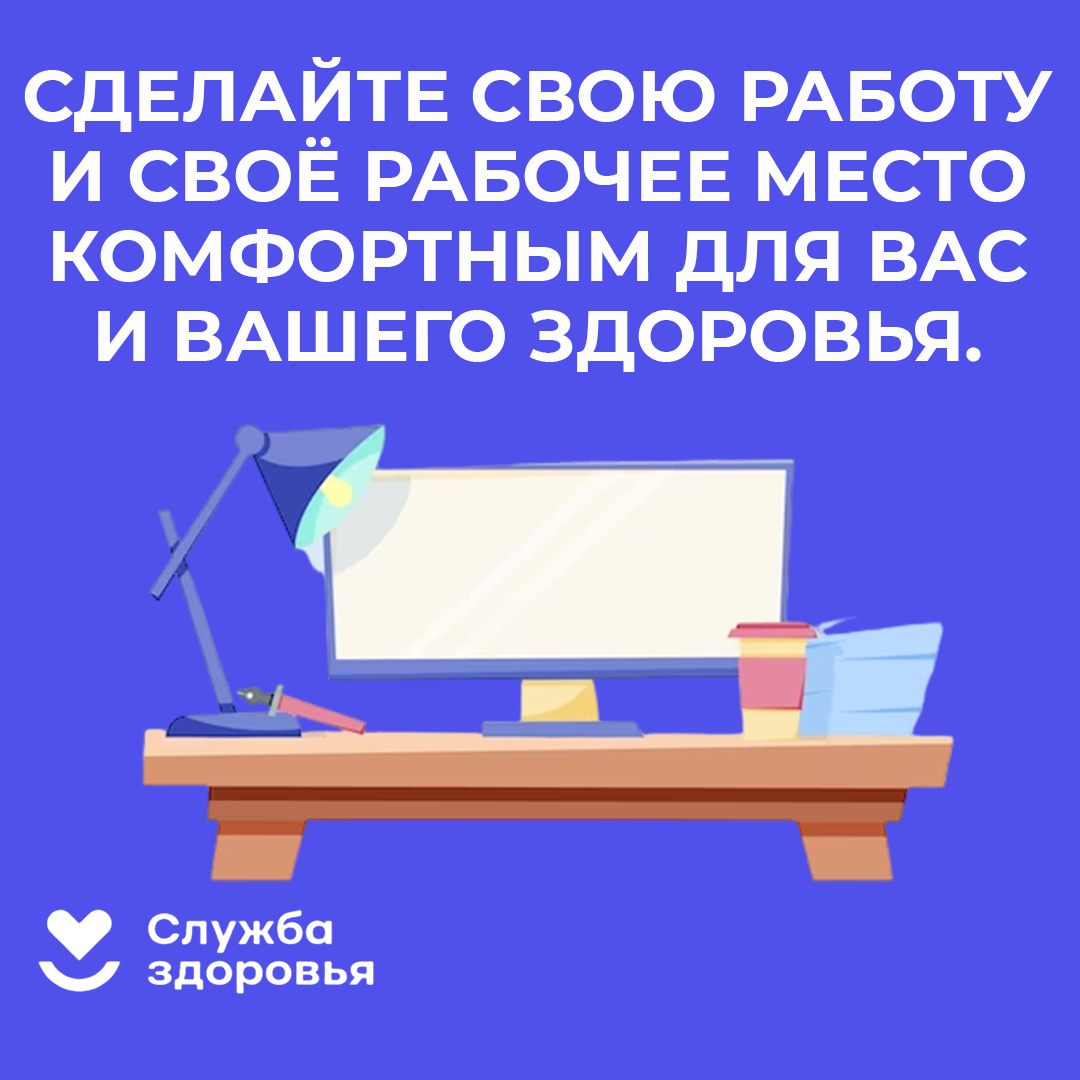 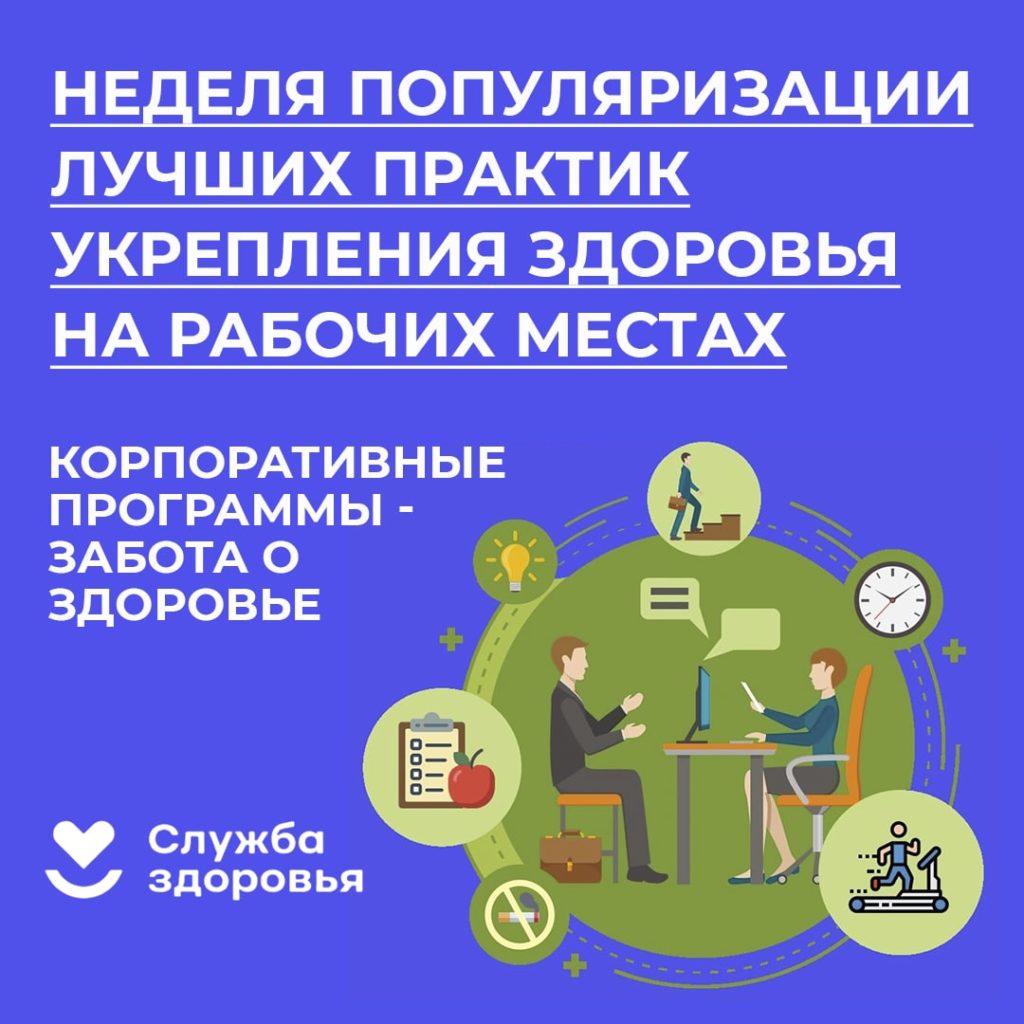 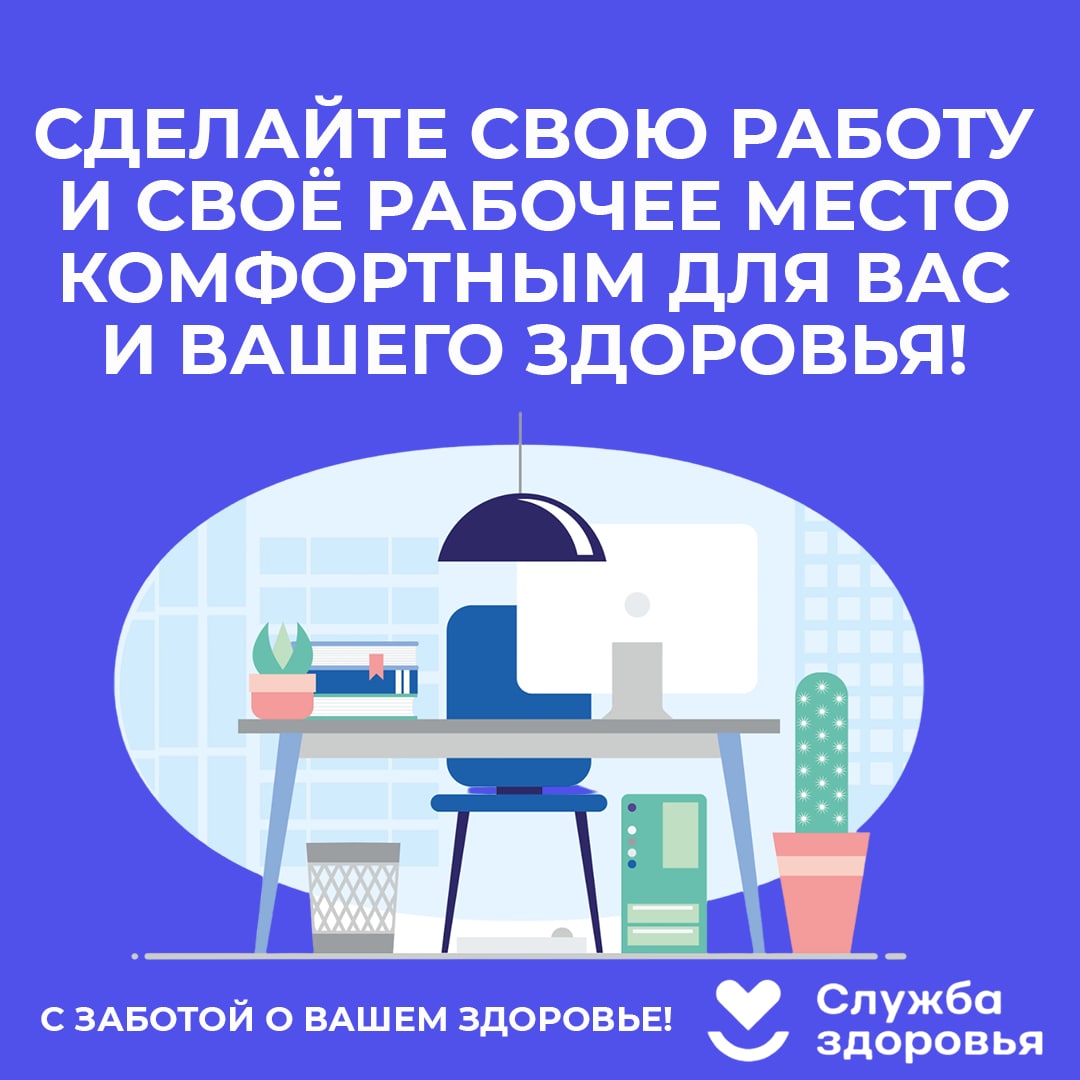 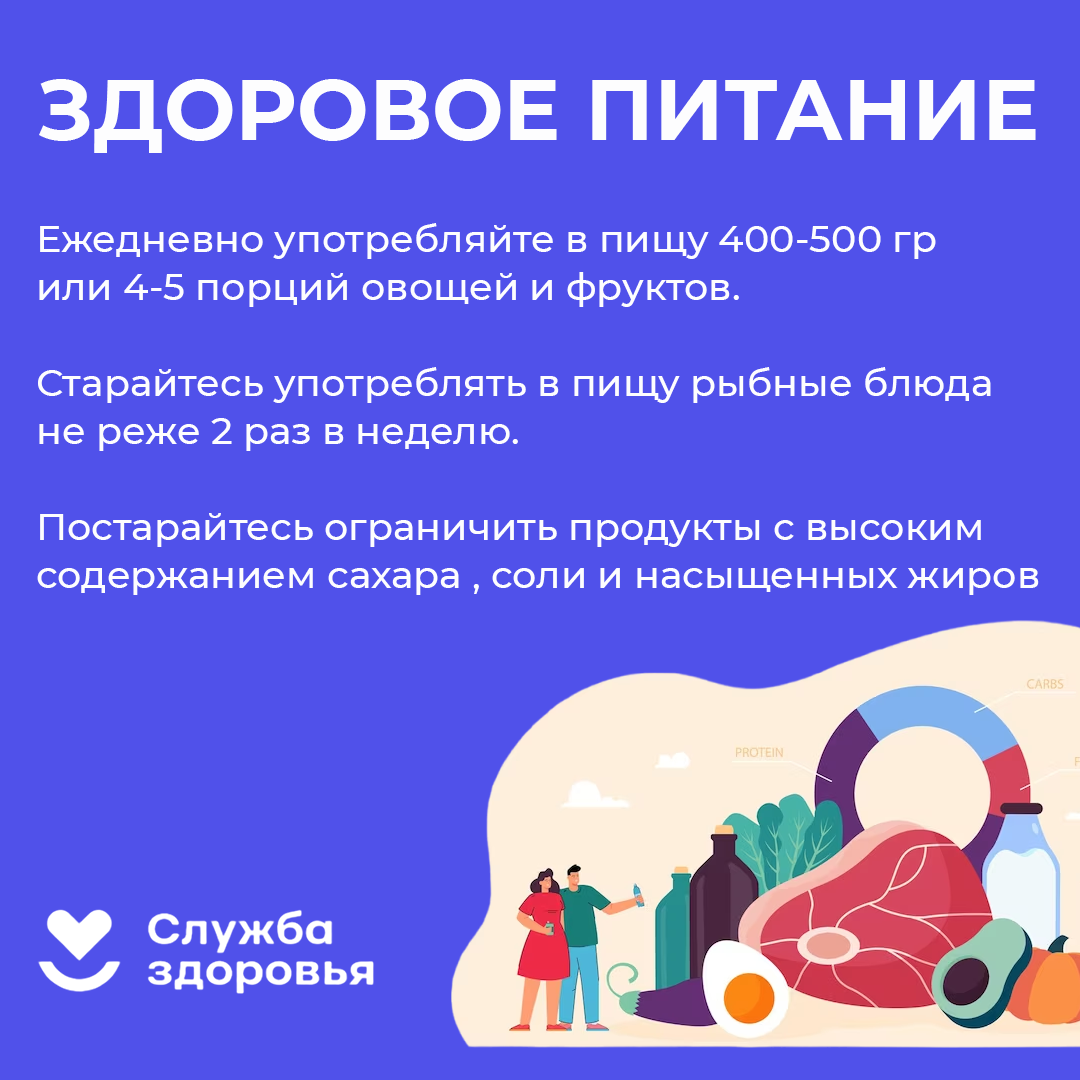 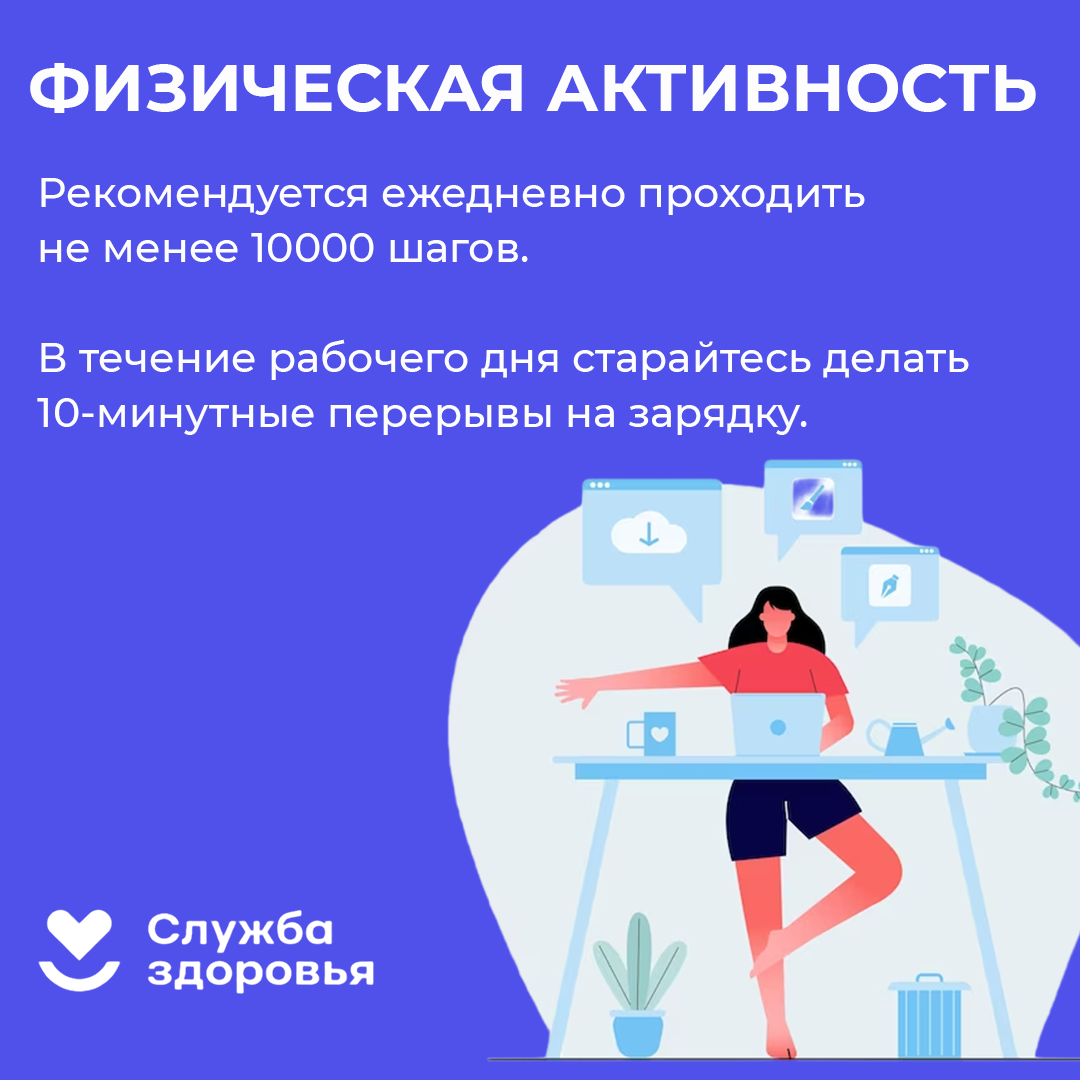 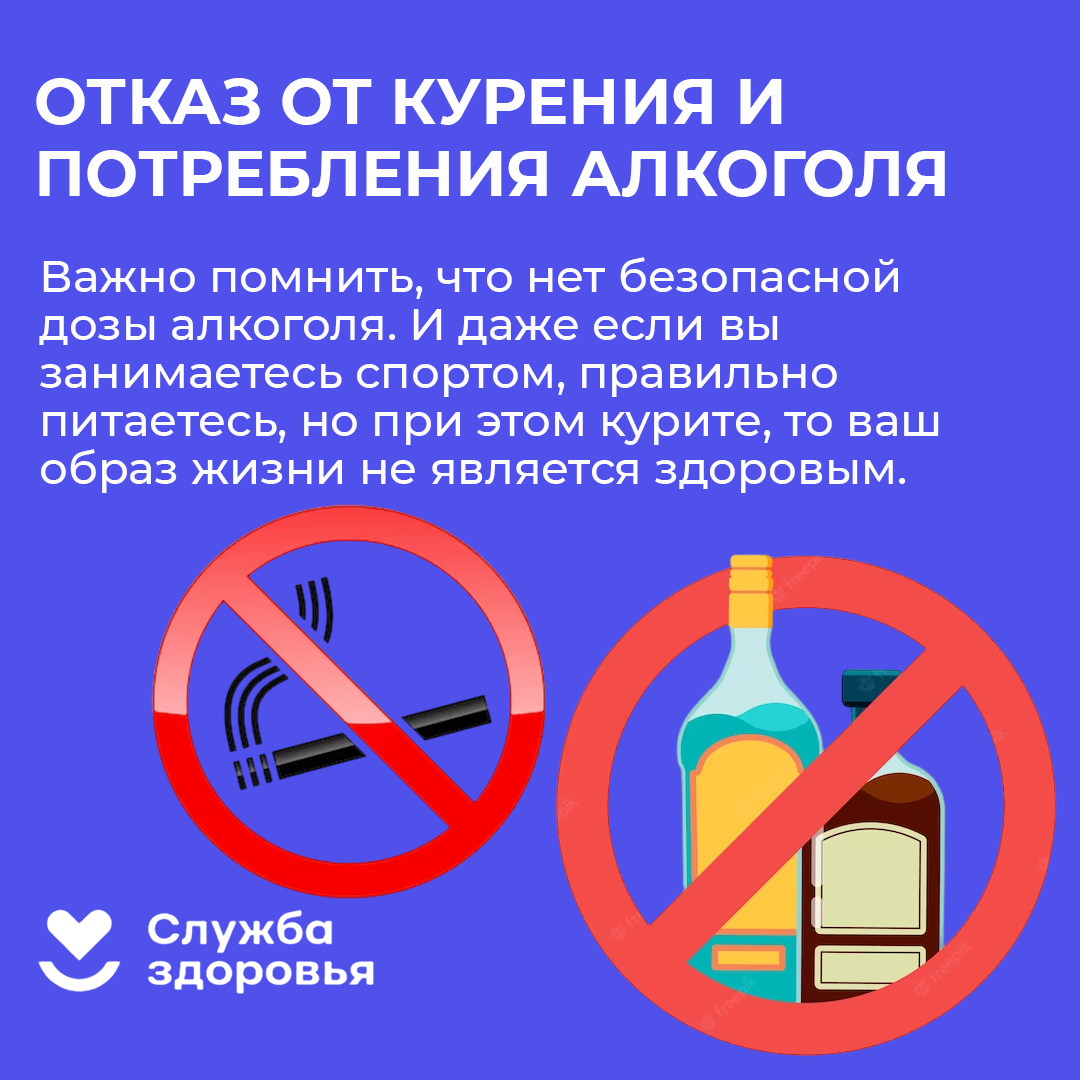 